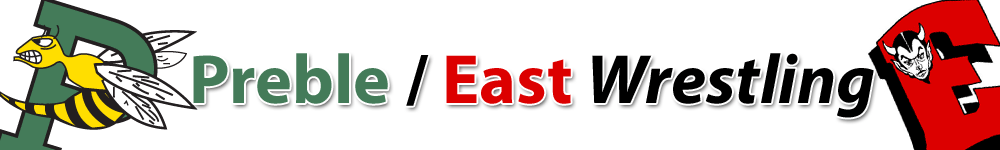 March2012SundayMondayTuesdayWednesdayThursdayFridaySaturday123Practice 3:15-4:45Team State TournamentTeam State Tournament45678910Turn in Equipment WeekFreshmanTurn in Equipment WeekSophmoresTurn in Equipment WeekJuniorsTurn in Equipment WeekSeniorsTurn in equipment forgetters!!!11121314151617Start of Kangaroo ClubKaukauna WI7:00-8:30Kangaroo ClubKaukauna WI7:00-8:30Turn in all end of season paperwork to A.D.Youth Regionals18192021222324Folkstyle National Preparation Practice at PrebleKangaroo ClubKaukauna WI7:00-8:30Folkstyle Nationals Preparation Practice at PrebleKangaroo ClubKaukauna WI7:00-8:3025262728293031Folkstyle Nationals Preparation Practice at PrebleKangaroo ClubKaukauna WI7:00-8:30 Folkstyle Nationals Preparation Practice at PrebleKangaroo ClubKaukauna WI7:00-8:30Youth State TournamentYouth State Tournament